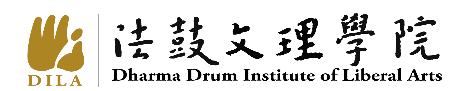                               學年度     第    學期法鼓文理學院學生社團會議記錄表   社團名稱：                       	年   月   日名稱主席日期時間主席地點記錄出席人員請假缺席會 議 議 程會  議  內  容臨  時  動  議